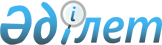 Меншік иесінің және (немесе) оператордың өздері жүзеге асыратын міндеттерді орындау үшін қажетті және жеткілікті дербес деректердің тізбесін айқындау қағидаларын бекіту туралы
					
			Күшін жойған
			
			
		
					Қазақстан Республикасы Үкіметінің 2013 жылғы 12 қарашадағы № 1214 қаулысы. Күші жойылды - Қазақстан Республикасы Үкіметінің 2023 жылғы 13 шілдедегі № 559 қаулысымен.
      Ескерту. Күші жойылды - ҚР Үкіметінің 13.07.2023 № 559 (алғашқы ресми жарияланған күнінен бастап қолданысқа енгізіледі) қаулысымен.
      РҚАО-ның ескертпесі!
      Осы қаулы 2013 жылғы 25 қарашадан бастап қолданысқа енгізіледі.
      "Дербес деректер және оларды қорғау туралы" 2013 жылғы 21 мамырдағы Қазақстан Республикасының Заңы 26-бабының 3) тармақшасына сәйкес Қазақстан Республикасының Үкіметi ҚАУЛЫ ЕТЕДІ:
      1. Қоса берiліп отырған Меншік иесінің және (немесе) оператордың өздері жүзеге асыратын міндеттерді орындау үшін қажетті және жеткілікті дербес деректердің тізбесін айқындау қағидалары бекітілсін.
      2. Осы қаулы 2013 жылғы 25 қарашадан бастап қолданысқа енгізіледі және ресми жариялануға тиіс. Меншік иесінің және (немесе) оператордың өздері жүзеге асыратын міндеттерді орындау үшін қажетті және жеткілікті дербес деректердің тізбесін айқындау қағидалары
      Ескерту. Қағидалар жаңа редакцияда - ҚР Үкіметінің 18.01.2021 № 12 (алғашқы ресми жарияланған күнінен кейін күнтізбелік он күн өткен соң қолданысқа енгізіледі) қаулысымен. 1-тарау. Жалпы ережелер
      1. Осы Меншік иесінің және (немесе) оператордың өздері жүзеге асыратын міндеттерді орындау үшін қажетті және жеткілікті дербес деректердің тізбесін айқындау қағидалары (бұдан әрі – Қағидалар) "Дербес деректер және оларды қорғау туралы" 2013 жылғы 21 мамырдағы Қазақстан Республикасының Заңы (бұдан әрі – Заң) 26-бабының 3) тармақшасына сәйкес әзірленді және меншік иесінің және (немесе) оператордың өздері жүзеге асыратын міндеттерді орындау үшін қажетті және жеткілікті дербес деректердің тізбесін айқындау тәртібін белгілейді.
      2. Осы Қағидаларда мынадай негiзгi ұғымдар пайдаланылады:
      1) дербес деректер – мәліметтер негізінде айқындалған немесе айқындалатын дербес деректер субъектісіне қатысты, электрондық, қағаз және (немесе) өзге де материалдық жеткізгіште тiркелген cол мәліметтер;
      2) дербес деректерді жинау – дербес деректерді алуға бағытталған іс-әрекеттер;
      3) дербес деректерді қамтитын базаның меншік иесі (бұдан әрі – меншік иесі) – дербес деректерді қамтитын базаны Қазақстан Республикасының заңдарына сәйкес иелену, пайдалану және оған билік ету құқығын іске асыратын мемлекеттік орган, жеке және (немесе) заңды тұлға;
      4) дербес деректерді қамтитын базаның операторы (бұдан әрі – оператор) – дербес деректерді жинауды, өңдеуді және қорғауды жүзеге асыратын мемлекеттік орган, жеке және (немесе) заңды тұлға;
      5) дербес деректерді қорғау саласында уәкілетті орган – дербес деректерді қорғау саласындағы басшылықты жүзеге асыратын орталық атқарушы орган;
      6) дербес деректердi өңдеу – дербес деректерді жинақтауға, сақтауға, өзгертуге, толықтыруға, пайдалануға, таратуға, иесiздендiруге, бұғаттауға және жоюға бағытталған iс-әрекеттер;
      7) дербес деректер субъектісі (бұдан әрі – субъект) – дербес деректер тиесілі жеке тұлға. 2-тарау. Меншік иесінің және (немесе) оператордың өздері жүзеге асыратын міндеттерді орындау үшін қажетті және жеткілікті дербес деректердің тізбесін айқындау тәртібі
      3. Меншік иесі және (немесе) оператор дербес деректерді жинау және өңдеу басталғанға дейін дербес деректерді пайдалану тұрғысынан өздері жүзеге асыратын міндеттерге талдау жүргізеді.
      Ағымдағы қызметті жүзеге асыру кезінде меншік иесі және (немесе) оператор дербес деректерді пайдалану тұрғысынан өздері жүзеге асыратын міндеттерге жыл сайын қайта талдау жүргізеді, оның негізінде осы Қағидалардың 6-тармағына сәйкес өздері жүзеге асыратын міндеттерді орындау үшін қажетті және жеткілікті дербес деректер тізбесіне өзгерістер енгізіледі.
      4. Жүргізілген талдау негізінде меншік иесі және (немесе) оператор осы Қағидаларға қосымшаға сәйкес нысан бойынша міндеттер шеңберінде оларды жинау және өңдеу мақсаттарын көрсете отырып, өздері жүзеге асыратын міндеттерді орындау үшін қажетті және жеткілікті дербес деректердің тізбесін айқындайды.
      Мақсаттар бірмәнді, заңды болып табылады және меншік иесі және (немесе) оператор жүзеге асыратын міндеттерге сәйкес келеді.
      Меншік иесі және (немесе) оператор жүзеге асыратын міндеттерге қатысты мазмұны мен көлемі артық болып табылатын дербес деректер олар жүзеге асыратын міндеттерді орындау үшін қажетті және жеткілікті дербес деректер тізбесіне енгізілмейді.
      5. Өздері жүзеге асыратын міндеттерді орындау үшін қажетті және жеткілікті дербес деректердің тізбесін меншік иесі және (немесе) оператор Заңның 25-бабы 2-тармағының 1) тармақшасына сәйкес бекітеді.
      Ескерту. 5-тармақ жаңа редакцияда - ҚР Үкіметінің 28.04.2023 № 337 (алғашқы ресми жарияланған күнінен кейін күнтізбелік он күн өткен соң қолданысқа енгізіледі) қаулысымен.


      6. Меншік иесі (немесе) оператор ағымдағы қызмет нәтижелері бойынша өздері жүзеге асыратын міндеттерді орындау үшін қажетті және жеткілікті дербес деректердің тізбесіне осы Қағидалардың 3, 4, және 5-тармақтарында көзделген тәртіпке сәйкес өзгерістер мен толықтырулар енгізе алады.
      Өздері жүзеге асыратын міндеттерді орындау үшін қажетті және жеткілікті дербес деректердің тізбесіне енгізілген өзгерістер мен толықтырулар олар бекітілген сәттен бастап қолданылады және олар қолданысқа енгізілгенге дейін туындаған қатынастарға қолданылмайды.
      7. Меншік иесі және (немесе) оператор өздері жүзеге асыратын міндеттерді орындау үшін қажетті және жеткілікті дербес деректердің тізбесіне қол жеткізуді Қазақстан Республикасының заңнамасында тыйым салынбаған тәсілдермен қамтамасыз етеді. Жүзеге асырылатын міндеттерді орындау үшін қажетті және жеткілікті  дербес деректердің тізбесі
					© 2012. Қазақстан Республикасы Әділет министрлігінің «Қазақстан Республикасының Заңнама және құқықтық ақпарат институты» ШЖҚ РМК
				
Қазақстан Республикасының
Премьер-Министрі
С. АхметовҚазақстан Республикасы
Үкіметінің
2013 жылғы 12 қарашадағы
№ 1214 қаулысымен
бекітілгенМеншік иесінің және (немесе)
оператордың өздері жүзеге
асыратын міндеттерді орындау
үшін қажетті және жеткілікті
дербес деректердің тізбесін
айқындау қағидаларына
қосымша
Р/с №

Міндеттер, оның ішінде функциялар, өкілеттіктер, міндеттер атауы

Жүзеге асырылатын міндет шеңберінде жинау және өңдеу мақсаттары

Белгілі бір мақсат үшін дербес деректердің атауы

Меншік иесі және (немесе) оператор жүзеге асыратын міндеттерге тікелей нұсқаулары бар құжаттарды немесе нормативтік құқықтық актілерді көрсету
